Publicado en  el 30/04/2015 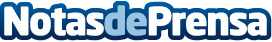 La página de Facebook de la AEP, finalista en los Premios de InternetDatos de contacto:Nota de prensa publicada en: https://www.notasdeprensa.es/la-pagina-de-facebook-de-la-aep-finalista-en_1 Categorias: Infantil Premios http://www.notasdeprensa.es